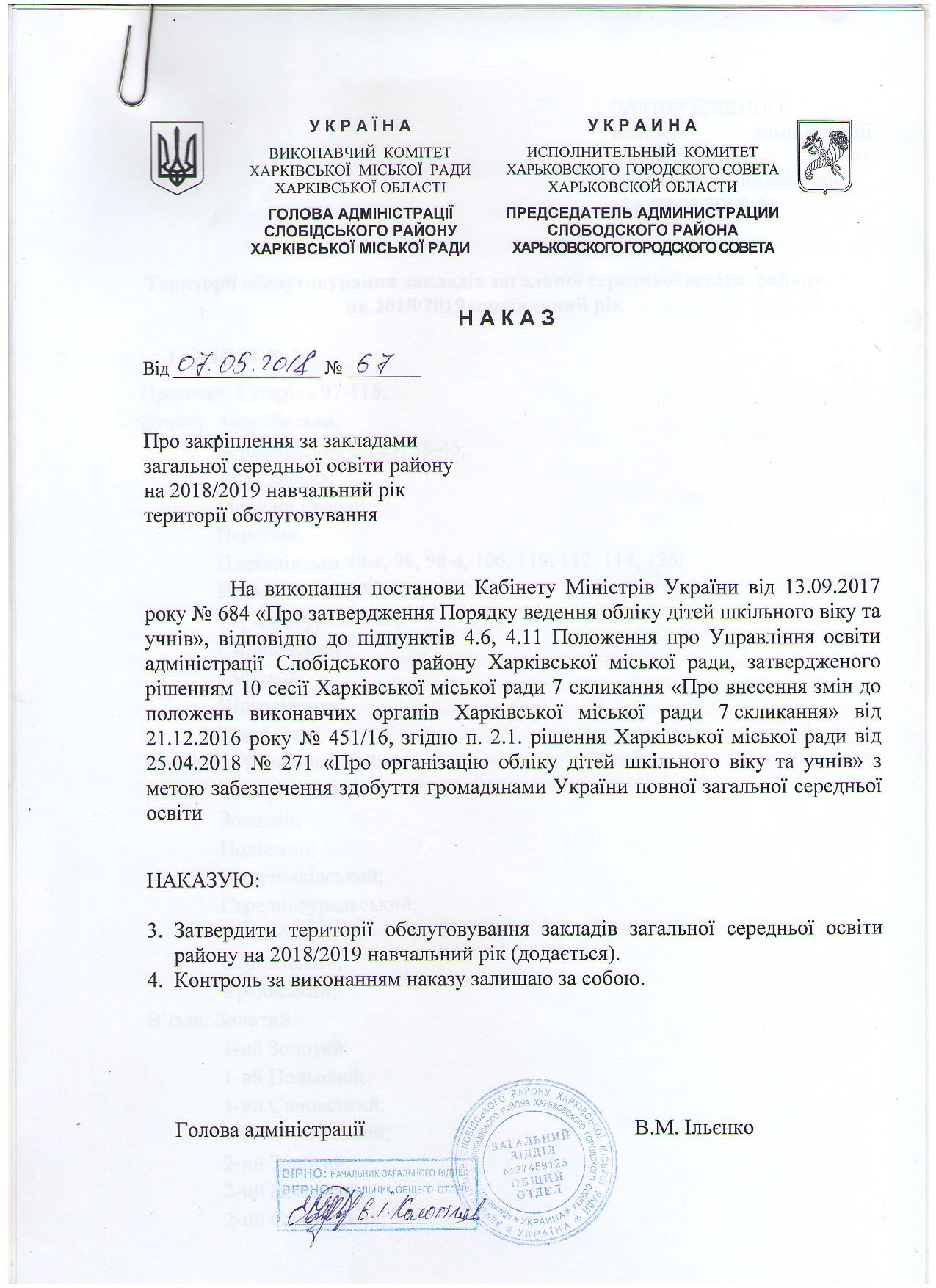 ЗАТВЕРДЖЕННОнаказом адміністрації Слобідського району Харківської міської ради  від  07.05.2018  № 67Території обслуговування закладів загальної середньої освіти  району на 2018/2019 навчальний рікХЗОШ № 20Проспект: Гагаріна 97-115;Вулиці: Актюбінська;Державінська 13, 27, 38-46;Знам’янська;Молодої Гвардії;Переїзна;Плеханівська 90-а, 98, 98-а, 106, 110, 112, 114, 126;Польова 12-52, 57-138;Середньоуральська;Смирнівська;Смольна;Щоголівська;Уральська;Провулки: Балашовський;Виборгський;Золотий;Польовий;Решетняківський;Середньоуральський;Сичовський;Стрілецький;Уральський;В’їзди: Золотий1-ий Золотий;1-ий Польовий;1-ий Сичовський;1-ий Стрілецький;2-ий Золотий;2-ий Польовий;2-ий Сичовський;2-ий Стрілецький;3-ий Зміївський;Середньоуральський.ХЗОШ № 44Вулиці: Аскольдівська 1, 1-а, 3, 4-б, 4-в, 5, 6-б, 6-в, 9, 9-а;Зернова 1 – 43;Киргизька 11-21, 1, 3, 5, 5-а, 7, 7-а, 8, 9, 9-а, 9-б, 9-в, 9-г, 9-д, 9-є;Костичева1-19, 4-22, 28, 28/1, 30, 30/1;Монюшко;Морозова 11-33, 20-а, 22, 22-а, 22-б, 24, 24-а, 24-б, 26, 26-а, 28-34;Орловська;Провулки: Чернігівський;Юмтівський;Проїзди: 1-ий Орловський;2-ий Орловський;1-й Зерновий;2-й Зерновий;3-й Зерновий;4-й Зерновий;Киргизький.ХГ № 46Проспект: Гагаріна 37-49;Вулиці: Молочна 11 к.1-8;Плеханівська 40-50;Державінська 2, 2-бХЗОШ № 60Проспекти: Героїв Сталінграда: 40-144;Льва Ландау 2, 4, 6, 8, 31-101;Вулиці: Автошляхова;Аеропортна;Безускула;Віктора Гюго 13-40Вороніхіна 12-38, 15-45;Забайкальська 11-33, 16-38;Коновченка;Кустанайська;Лебединця;Лебедєв-Кумача;Морозова 53-81Ньютона 37-129, 46-110;Сеченова;Сибірська;Тагільська;Федецького;Федорцівська;Холмогорська 25-49, 26-58;Провулки:	Аеропортний;Вороніхіна;Коновченка;Кустанайський;Кучеренка;Рекордний;Федорцівський;Тагільський;Сибірський;Проїзд Кустпнайський;В’їзди: Автошляховий;Аеропортний;Коновченка;Кустанайський;Ньютона;Федецького.ХЗОШ № 68Проспекти: Проспект Гагаріна 179, 181;Героїв Сталінграда 1, 1-а, 1/3, 1/4, 1/5, 1/6, 1/7, 1/8, 3,  5, 5/1, 7, 7/1, 7/2, 9-а;Вулиці: Зернова 2, 4, 6,4-А, 6, 10, 12, 1/7,1/8, 6/1, 6/2, 6/3, 6/4, 53, 53-а, 53-г, 53-ж, 53-з, 55-г;Костичева 21, 23, 25, 25-а, 27, 27-а;Матросова 3, 5, 7, 10, 10-а, 10-д, 12, 12-б, 14, 14-а, 15, 16, 16-а, 18-а, 18-б,  20-а, 24, 34;Провулки: Зерновий.ХСШ № 77Проспект Героїв Сталінграда 177, 177-а, 179, 179-а, 179-в, 181, 181-а, 183,185, 185-а, 185-б, 187, 189.Вулиці: Садовопаркова;Танкопія 22, 22-б, 24, 24/3, 24-а, 26, 26-а, 26-б, 28, 28-а, 30, 32, 34.Бульвар Жасминовий 7, 9, 9/1, 9/2, 11, 11/2, 13, 13/1, 13/2, 14, 14-а, 15, 16, 16-а, 18, 20, 20-а.ХЗОШ № 78Проспект: Льва Ландау20;Петра Григоренка 10, 10-а, 10-б, 10-в, 10-г, 10-д, 12, 12-а, 12-б, 12-в;Вулиця Танкопія 6-14-а;Проїзд Садовий 1, 3, 3-а, 5, 5-а, 9, 11, 11-а, 15 к. 1, 15 к.2, 15 к.3.ХГ №  82Проспект: Героїв Сталінграда 171, 171-а, 171-б, 173, 173/2, 173-а, 173-б, 173-в, 175, 175-а, 175-в;Петра Григоренка 23-55, 101;Вулиця Танкопія 16, 18, 18-а, 20, 20-а.Бульвар Жасминовий 1, 2, 2-а, 2-б, 3, 3/1, 3/2, 4, 4-а, 5, 5/1, 5/2, 5/3, 6, 6-б, 8, 8-а, 10, 12, 12-а, 12-б.ХГ № 83Проспект Московський 96, 96-а, 102/112;Вулиці: Броненосця Потьомкіна;Клейменівська;Польова 2, 4, 6;Спиридонівська;Старомосковська;Тарасівська 2, 17;Фесенківська 11, 12/14, 13, 16;Площа майдан Повстання 17-аПровулки: Брянський;Клейменівський;Новоросійський 5, 7;Старомосковський;В’їзди: Тарасівський 4;Фесенківський.ХЗОШ № 90Проспект  Гагаріна 191, 191-а, 193, 193-а, 195, 195-а, 197, 199, 199-а, 201, 203,205, 205/1, 211;Льва Ландау 3-27Вулиці: Аерофлотська;Нестерова;Ромашкіна;Стартова;Провулок Пілотів.ХЗОШ № 91Проспекти: Льва Ландау12, 16;Петра Григоренка 14, 16, 18-а, Героїв Сталінграда 161-169;Проїзд Садовий 2, 4, 4-а, 6, 8, 10, 10-а, 12, 12-а, 14, 16, 18,  18/1, 18/2, 20, 20-а, 22, 22-а, 22-б, 24, 24-а, 26, 28, 30.ХЗОШ № 94Проспект Московський 122-128-а;Вулиці: Балашовська;Доброхотова;Кошкіна;Плеханівська 119, 121, 126, 145, 147;Соїча.Проїзд БалашовськийХЗОШ № 95Проспект Героїв Сталінграда 146-160;Вулиця Ньютона 130-160;Павленківська;Таранушенка;Івана Сірка;Гончаренка;Кегичівська;Нансена;Скачкова;Урюпіна;Селіванова;Погорілка;Слатіна;Сумцова;Уграїцького;Франка;Бурачека;Провулки: Івана Сірка;Уграїцького;Франка;Орільський;Панютинський;Сумцова;В’їзди: Павленківський;Таранушенка.ХЗОШ № 102Проспект Героїв Сталінграда: 2-38, 21-41;Вулиці: Анадирська;Аскольдівська: 2-78, 31 – 105;Киргизька: 1-б, 2, 4, 6, 6-б, 8, 8-а, 12, 28, 28-а;Малишева;Машинобудівна;Машинобудівників;Морозова: 36 – 64;Ньютона: 1-35, 2– 46;Фонвізіна;Федоренка;Шуберта;Щукіна;Майдан Шуберта;Провулки: Анадирський;Забайкальський;В’їзди: Балакліївський.НВК № 112Вулиці: Мухачова;Дизельна;Енергетична 2-6;Ковтуна 5-27, 10-42;Морозова 1-5, 2-4;Тепловозна;Чорноморська.ХСШ № 114Проспекти: Гагаріна 129-177;Вулиці: Вербова;Вишнева; Зернова 6/5, 6/6, 6/7, 6/8, 53-б, 53-в, 53-д, 53-е, 53-і, 53-к, 55-а, 55-б, 55-в;Каштанова;Матросова 1, 2, 2-а, 4, 4-а, 6-а, 6-б, 8, 8-а, 8-б;Слобожанська;Хліборобна;Хуторянська;Провулки: Варламівський;Вишневий;В’їзди: Вишневий;Хуторянський. ХЗОШ  № 151Вулиці: Дніпровська;Молочна 1, 5, 7, 9, 1/1, 1/2, 1/3, 3 к. 1, 3 к. 2, 3 к. 3;Лебединська;Оренбурзька;Плеханівська 43, 41/43, 49, 57, 65, 73; Польова 8-52, 21-27;Тарасівська 6-б;Храмова;Провулок: Дегтярьова;Новоросійський;Тарасівський;В’їзди: Тарасівський 3, 12;Фесенківський 7, 8, 9, 12.18. ХТЛ № 173Проспекти: Льва Ландау 103-145; Героїв Сталінграда 59-155;Вулиці: Анапська;Байдарська;Віктора Гюго 1-12;Вороніхіна 1-13, 2-10;Волзька;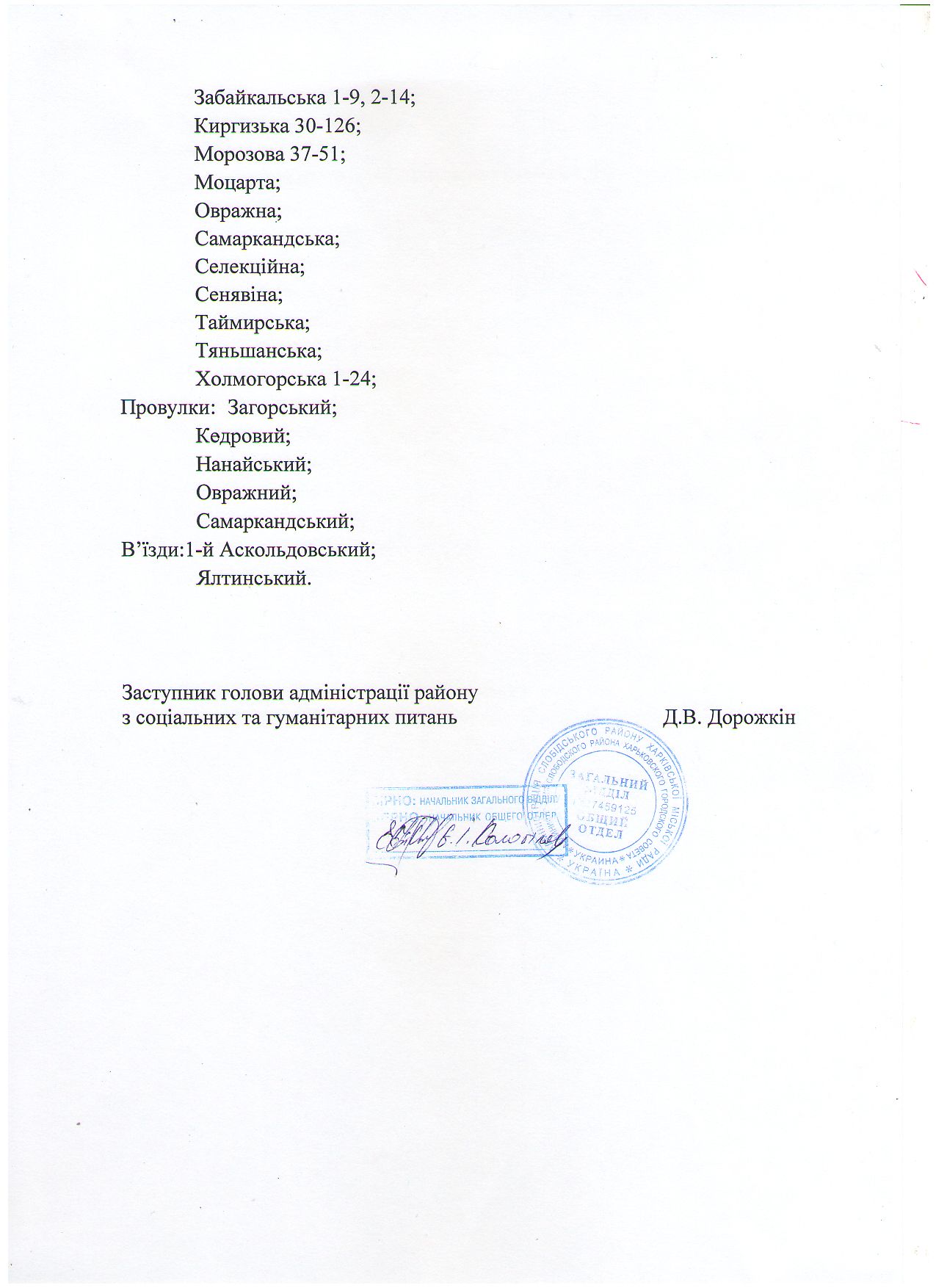 